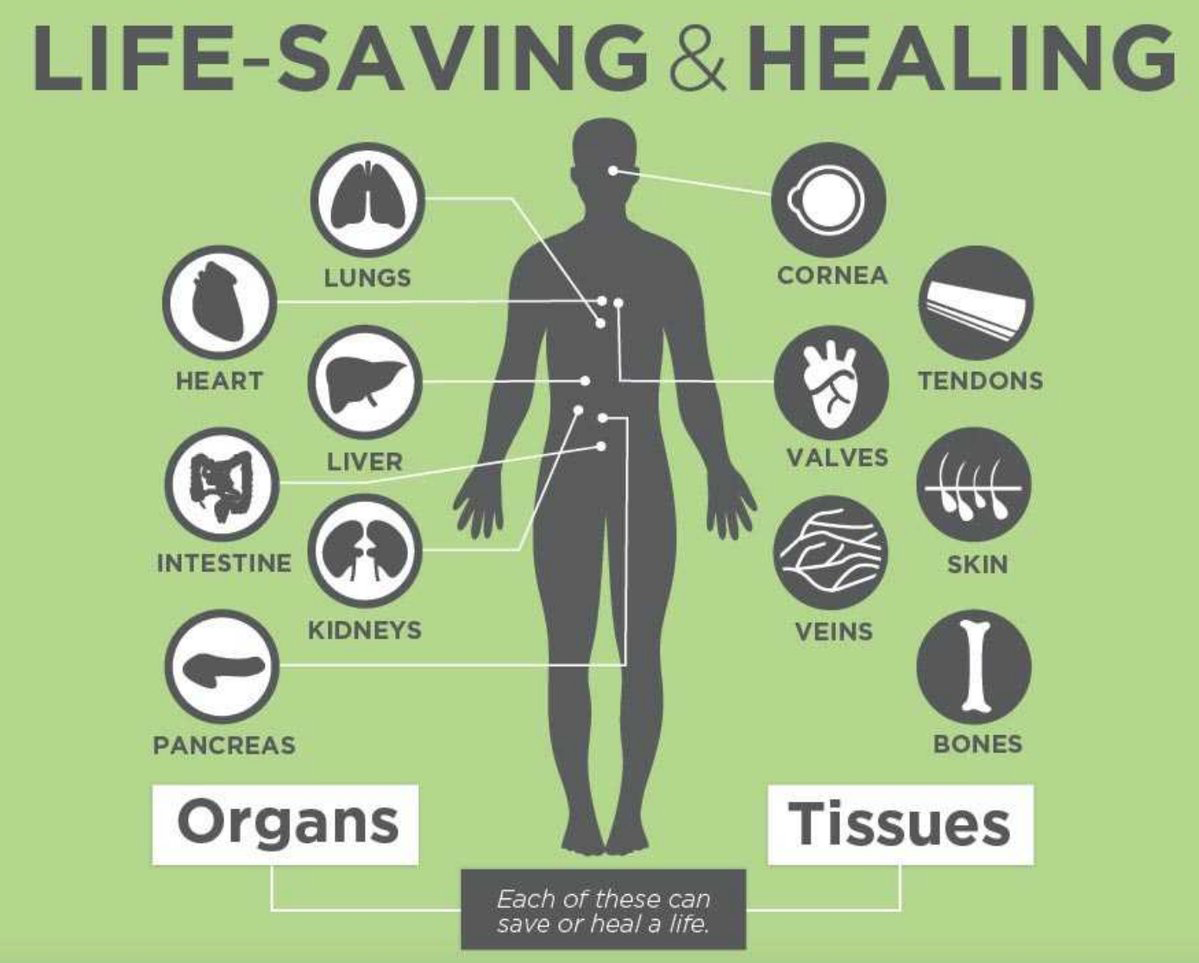 organ donor referralventilatedWith a loss of 2 or More Brain Stem Reflexes and/or Glasgow Coma Scale of ≤ 5 and/or 
Family Discussing End-of-Life Options and/or Family Brings up Donationnever bring up donationWhat you can say…“Someone who works with our hospital will be coming to speak with you about some further end-of-life options."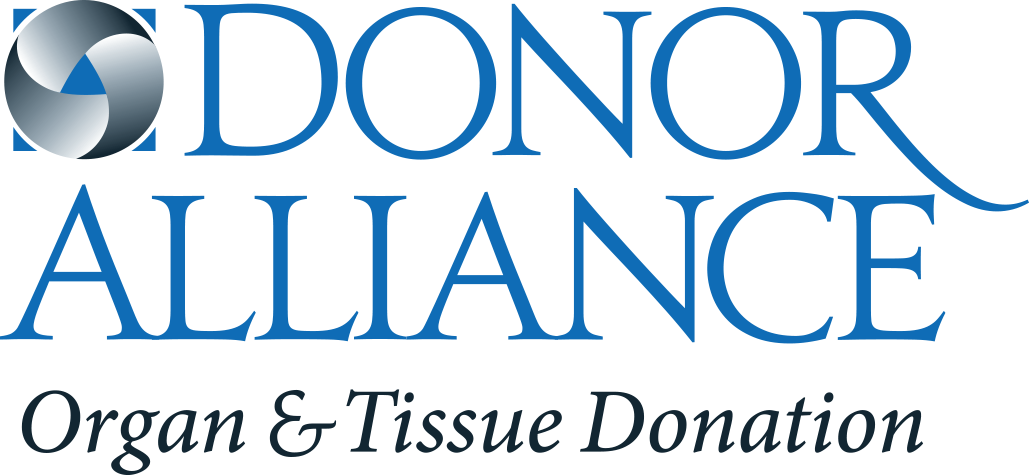 (303) 329-4747WHAT ELSE DO I NEED TO KNOW?Law protects an individual’s right to designate themselves as a donor on the Donor Registry Hospital must keep the patient stable until OPO can evaluate and approach the family if medically suitableCoroner and hospital must collaborate with OPO so individuals have the opportunity to donateRegulatory agencies require that only those who have had certified training may discuss donation with familiesTISSUE REFERRALCall within 60 minutes of every death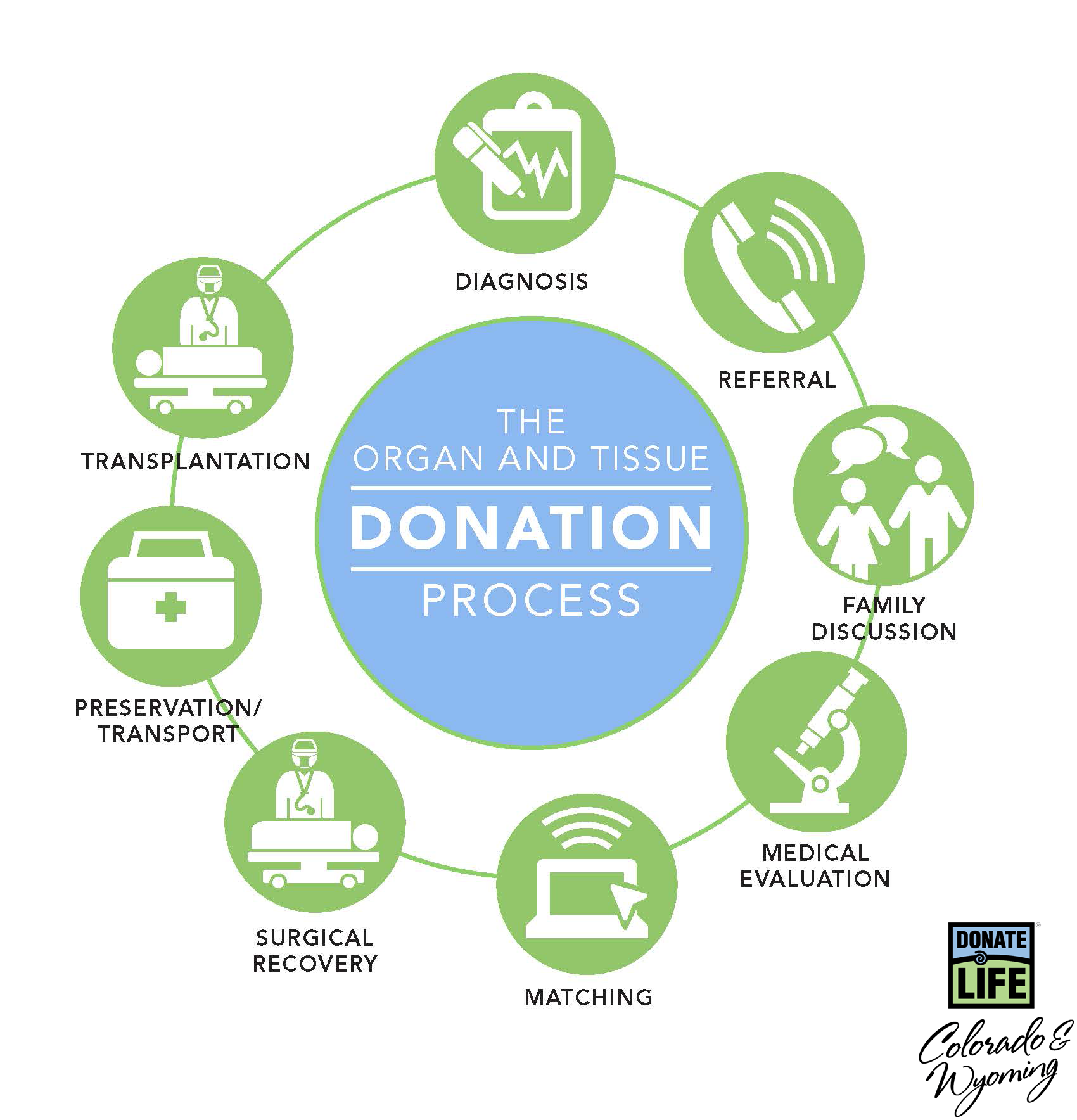 